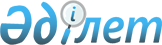 О внесении изменений в решение Чингирлауского районного маслихата от 23 декабря 2014 года № 30-3 "О районном бюджете на 2015-2017 годы"
					
			Утративший силу
			
			
		
					Решение Чингирлауского районного маслихата Западно-Казахстанской области от 22 мая 2015 года № 33-3. Зарегистрировано Департаментом юстиции Западно-Казахстанской области 2 июня 2015 года № 3920. Утратило силу решением Чингирлауского районного маслихата Западно-Казахстанской области от 25 января 2016 года № 40-2      Сноска. Утратило силу решением Чингирлауского районного маслихата Западно-Казахстанской области от 25.01.2016 № 40-2.

      В соответствии с Бюджетным кодексом Республики Казахстан от 4 декабря 2008 года, Законом Республики Казахстан "О местном государственном управлении и самоуправлении в Республике Казахстан" от 23 января 2001 года, районный маслихат РЕШИЛ:

      1. Внести в решение Чингирлауского районного маслихата от 23 декабря 2014 года № 30-3 "О районном бюджете на 2015-2017 годы" (зарегистрированное в Реестре государственной регистрации нормативных правовых актов № 3769, опубликованное 31 января 2015 года в районной газете "Серпін") следующие изменения:

       пункт 1 изложить в следующей редакции:

      "1. Утвердить районный бюджет на 2015-2017 годы согласно приложениям 1, 2 и 3 соответственно, в том числе на 2015 год в следующих объемах:

      1) доходы – 2 026 624 тысячи тенге:

      налоговые поступления – 242 229 тысяч тенге;

      неналоговые поступления – 5 556 тысяч тенге;

      поступления от продажи основного капитала – 3 000 тысяч тенге;

      поступления трансфертов – 1 775 839 тысяч тенге;

      2) затраты – 2 039 614 тысячи тенге;

      3) чистое бюджетное кредитование – 50 541 тысяча тенге:

      бюджетные кредиты – 50 541 тысяча тенге;

      погашение бюджетных кредитов – 0 тенге;

      4) сальдо по операциям с финансовыми активами – 0 тенге:

      приобретение финансовых активов – 0 тенге;

      поступления от продажи финансовых активов государства – 0 тенге;

      5) дефицит (профицит) бюджета – -63 531 тысяча тенге;

      6) финансирование дефицита (использование профицита) бюджета – 63 531 тысяча тенге:

      поступление займов – 50 541 тысяча тенге;

      погашение займов – 15 087 тысяч тенге;

      используемые остатки бюджетных средств – 28 077 тысяч тенге.";

       приложение 1 к указанному решению изложить в новой редакции согласно приложению к настоящему решению.

      2. Руководителю аппарата районного маслихата (Б. Уразгалиеву) обеспечить государственную регистрацию данного решения в органах юстиции, его официальное опубликование в информационно-правовой системе "Әділет" и в средствах массовой информации.

      3. Настоящее решение вводится в действие с 1 января 2015 года.

 Районный бюджет на 2015 год            тысяч тенге


					© 2012. РГП на ПХВ «Институт законодательства и правовой информации Республики Казахстан» Министерства юстиции Республики Казахстан
				
      Председатель сессии

Н. Айбергенов

      Секретарь маслихата

Т. Калмен
Приложение 
к решению Чингирлауского 
районного маслихата 
от 22 мая 2015 года № 33-3Приложение 1
к решению Чингирлауского 
районного маслихата 
от 23 декабря 2014 года № 30-3Категория

Категория

Категория

Категория

Категория

Сумма

Класс

Класс

Класс

Класс

Сумма

Подкласс

Подкласс

Подкласс

Сумма

Специфика

Специфика

Сумма

Наименование

Сумма

1) Доходы

 2 026 624

1

Налоговые поступления

242 229

01

Подоходный налог

96 500

2

Индивидуальный подоходный налог

96 500

03

Социальный налог

89 000

1

Социальный налог

89 000

04

Налоги на собственность

50 681

1

Налоги на имущество

30 250

3

Земельный налог

853

4

Налог на транспортные средства

17 178

5

Единый земельный налог

2 400

05

Внутренние налоги на товары, работы и услуги

4 738

2

Акцизы

515

3

Поступления за использование природных и других ресурсов

1 000

4

Сборы за ведение предпринимательской и профессиональной деятельности

3 223

07

Прочие налоги

110

1

Прочие налоги

110

08

Обязательные платежи, взимаемые за совершение юридически значимых действий и (или) выдачу документов уполномоченными на то государственными органами или должностными лицами

1 200

1

Государственная пошлина

1 200

2

Неналоговые поступления

5 556

01

Доходы от государственной собственности

3 400

5

Доходы от аренды имущества, находящегося в государственной собственности

3 400

06

Прочие неналоговые поступления

2 156

1

Прочие неналоговые поступления

2 156

3

Поступления от продажи основного капитала

3 000

01

Продажа государственного имущества, закрепленного за государственными учреждениями

2 000

1

Продажа государственного имущества, закрепленного за государственными учреждениями

2 000

03

Продажа земли и нематериальных активов

1 000

1

Продажа земли

1 000

4

Поступления трансфертов

1 775 839

02

Трансферты из вышестоящих органов государственного управления

1 775 839

2

Трансферты из областного бюджета

1 775 839

Функциональная группа

Функциональная группа

Функциональная группа

Функциональная группа

Функциональная группа

Сумма

Функциональная подгруппа

Функциональная подгруппа

Функциональная подгруппа

Функциональная подгруппа

Сумма

Администратор бюджетных программ

Администратор бюджетных программ

Администратор бюджетных программ

Сумма

Бюджетная программа

Бюджетная программа

Сумма

Наименование

Сумма

2) Затраты

2 039 614

01

Государственные услуги общего характера

242 057

1

Представительные, исполнительные и другие органы, выполняющие общие функции государственного управления

184 171

112

Аппарат маслихата района (города областного значения)

15 634

001

Услуги по обеспечению деятельности маслихата района (города областного значения)

15 634

122

Аппарат акима района (города областного значения)

68 016

001

Услуги по обеспечению деятельности акима района (города областного значения)

64 316

003

Капитальные расходы государственного органа

3 700

123

Аппарат акима района в городе, города районного значения, поселка, села, сельского округа

100 521

001

Услуги по обеспечению деятельности акима района в городе, города районного значения, поселка, села, сельского округа

94 321

022

Капитальные расходы государственного органа

6 200

2

Финансовая деятельность

1 063

459

Отдел экономики и финансов района (города областного значения)

1 063

003

Проведение оценки имущества в целях налогообложения

503

010

Приватизация, управление коммунальным имуществом, постприватизационная деятельность и регулирование споров, связанных с этим

560

9

Прочие государственные услуги общего характера

56 823

458

Отдел жилищно-коммунального хозяйства, пассажирского транспорта и автомобильных дорог района (города областного значения)

30 026

001

Услуги по реализации государственной политики на местном уровне в области жилищно-коммунального хозяйства, пассажирского транспорта и автомобильных дорог

15 926

013

Капитальные расходы государственного органа

14 100

459

Отдел экономики и финансов района (города областного значения)

26 797

001

Услуги по реализации государственной политики в области формирования и развития экономической политики, государственного планирования, исполнения бюджета и управления коммунальной собственностью района (города областного значения)

26 797

02

Оборона

25 678

1

Военные нужды

4 054

122

Аппарат акима района (города областного значения)

4 054

005

Мероприятия в рамках исполнения всеобщей воинской обязанности

4 054

2

Организация работы по чрезвычайным ситуациям

21 624

122

Аппарат акима района (города областного значения)

21 624

006

Предупреждение и ликвидация чрезвычайных ситуаций масштаба района (города областного значения)

21 624

03

Общественный порядок, безопасность, правовая, судебная, уголовно-исполнительная деятельность

6 100

9

Прочие услуги в области общественного порядка и безопасности

6 100

458

Отдел жилищно-коммунального хозяйства, пассажирского транспорта и автомобильных дорог района (города областного значения)

6 100

021

Обеспечение безопасности дорожного движения в населенных пунктах

6 100

04

Образование

1 130 337

1

Дошкольное воспитание и обучение

125 082

464

Отдел образования района (города областного значения)

125 082

009

Обеспечение деятельности организаций дошкольного воспитания и обучения

125 082

2

Начальное, основное среднее и общее среднее образование

924 327

123

Аппарат акима района в городе, города районного значения, поселка, села, сельского округа

54

005

Организация бесплатного подвоза учащихся до школы и обратно в сельской местности

54

464

Отдел образования района (города областного значения)

924 273

003

Общеобразовательное обучение

856 495

006

Дополнительное образование для детей

67 778

9

Прочие услуги в области образования

80 928

464

Отдел образования района (города областного значения)

55 657

001

Услуги по реализации государственной политики на местном уровне в области образования

9 116

004

Информатизация системы образования в государственных учреждениях образования района (города областного значения)

2 621

005

Приобретение и доставка учебников, учебно-методических комплексов для государственных учреждений образования района (города областного значения)

17 107

007

Проведение школьных олимпиад, внешкольных мероприятий и конкурсов районного (городского) масштаба

1 142

015

Ежемесячная выплата денежных средств опекунам (попечителям) на содержание ребенка-сироты (детей-сирот), и ребенка (детей), оставшегося без попечения родителей

11 928

029

Обследование психического здоровья детей и подростков и оказание психолого-медико-педагогической консультативной помощи населению

12 043

067

Капитальные расходы подведомственных государственных учреждений и организаций

1 200

068

Обеспечение повышения компьютерной грамотности населения

500

466

Отдел архитектуры, градостроительства и строительства района (города областного значения)

25 271

037

Строительство и реконструкция объектов образования

25 271

05

Здравоохранение

6

9

Прочие услуги в области здравоохранения

6

123

Аппарат акима района в городе, города районного значения, поселка, села, сельского округа

6

002

Организация в экстренных случаях доставки тяжелобольных людей до ближайшей организации здравоохранения, оказывающей врачебную помощь

6

06

Социальная помощь и социальное обеспечение

154 814

1

Социальное обеспечение

16 872

464

Отдел образования района (города областного значения)

16 872

030

Содержание ребенка (детей), переданного патронатным воспитателям

16 872

2

Социальная помощь

110 114

451

Отдел занятости и социальных программ района (города областного значения)

110 114

002

Программа занятости

34 611

005

Государственная адресная социальная помощь

4 290

006

Оказание жилищной помощи

9 854

007

Социальная помощь отдельным категориям нуждающихся граждан по решениям местных представительных органов

16 999

010

Материальное обеспечение детей-инвалидов, воспитывающихся и обучающихся на дому

762

014

Оказание социальной помощи нуждающимся гражданам на дому

18 825

016

Государственные пособия на детей до 18 лет

13 750

017

Обеспечение нуждающихся инвалидов обязательными гигиеническими средствами и предоставление услуг специалистами жестового языка, индивидуальными помощниками в соответствии с индивидуальной программой реабилитации инвалида

5 598

052

Проведение мероприятий, посвященных семидесятилетию Победы в Великой Отечественной войне

5 425

9

Прочие услуги в области социальной помощи и социального обеспечения

27 828

451

Отдел занятости и социальных программ района (города областного значения)

27 567

001

Услуги по реализации государственной политики на местном уровне в области обеспечения занятости и реализации социальных программ для населения

26 569

011

Оплата услуг по зачислению, выплате и доставке пособий и других социальных выплат

998

458

Отдел жилищно-коммунального хозяйства, пассажирского транспорта и автомобильных дорог района (города областного значения)

261

050

Реализация Плана мероприятий по обеспечению прав и улучшению качества жизни инвалидов

261

07

Жилищно-коммунальное хозяйство

107 779

1

Жилищное хозяйство

18 018

458

Отдел жилищно-коммунального хозяйства, пассажирского транспорта и автомобильных дорог района (города областного значения)

18 018

003

Организация сохранения государственного жилищного фонда

1 000

004

Обеспечение жильем отдельных категорий граждан

1 000

041

Ремонт и благоустройство объектов в рамках развития городов и сельских населенных пунктов по Дорожной карте занятости 2020

16 018

2

Коммунальное хозяйство

65 277

466

Отдел архитектуры, градостроительства и строительства района (города областного значения)

65 277

005

Развитие коммунального хозяйства

65 277

3

Благоустройство населенных пунктов

24 484

123

Аппарат акима района в городе, города районного значения, поселка, села, сельского округа

12 082

008

Освещение улиц населенных пунктов

2 268

009

Обеспечение санитарии населенных пунктов

2 754

011

Благоустройство и озеленение населенных пунктов

7 060

458

Отдел жилищно-коммунального хозяйства, пассажирского транспорта и автомобильных дорог района (города областного значения)

12 402

015

Освещение улиц в населенных пунктах

5 116

016

Обеспечение санитарии населенных пунктов

3 767

018

Благоустройство и озеленение населенных пунктов

3 519

08

Культура, спорт, туризм и информационное пространство

216 928

1

Деятельность в области культуры

106 133

457

Отдел культуры, развития языков, физической культуры и спорта района (города областного значения)

106 133

003

Поддержка культурно-досуговой работы

106 133

2

Спорт

8 551

457

Отдел культуры, развития языков, физической культуры и спорта района (города областного значения)

8 551

008

Развитие массового спорта и национальных видов спорта

5 000

009

Проведение спортивных соревнований на районном (города областного значения) уровне

1 711

010

Подготовка и участие членов сборных команд района (города областного значения) по различным видам спорта на областных спортивных соревнованиях

1 840

3

Информационное пространство

73 458

456

Отдел внутренней политики района (города областного значения)

7 894

002

Услуги по проведению государственной информационной политики

7 894

457

Отдел культуры, развития языков, физической культуры и спорта района (города областного значения)

65 564

006

Функционирование районных (городских) библиотек

64 691

007

Развитие государственного языка и других языков народа Казахстана

873

9

Прочие услуги по организации культуры, спорта, туризма и информационного пространства

28 786

456

Отдел внутренней политики района (города областного значения)

16 613

001

Услуги по реализации государственной политики на местном уровне в области информации, укрепления государственности и формирования социального оптимизма граждан

10 213

003

Реализация мероприятий в сфере молодежной политики

4 900

006

Капитальные расходы государственного органа

1 500

457

Отдел культуры, развития языков, физической культуры и спорта района (города областного значения)

12 173

001

Услуги по реализации государственной политики на местном уровне в области культуры, развития языков, физической культуры и спорта

12 173

10

Сельское, водное, лесное, рыбное хозяйство, особо охраняемые природные территории, охрана окружающей среды и животного мира, земельные отношения

82 278

1

Сельское хозяйство

47 331

459

Отдел экономики и финансов района (города областного значения)

17 242

099

Реализация мер по оказанию социальной поддержки специалистов

17 242

462

Отдел сельского хозяйства района (города областного значения)

15 539

001

Услуги по реализации государственной политики на местном уровне в сфере сельского хозяйства

15 539

473

Отдел ветеринарии района (города областного значения)

14 550

001

Услуги по реализации государственной политики на местном уровне в сфере ветеринарии

7 250

003

Капитальные расходы государственного органа

1 800

005

Обеспечение функционирования скотомогильников (биотермических ям)

500

006

Организация санитарного убоя больных животных

500

007

Организация отлова и уничтожения бродячих собак и кошек

500

008

Возмещение владельцам стоимости изымаемых и уничтожаемых больных животных, продуктов и сырья животного происхождения

4 000

6

Земельные отношения

8 246

463

Отдел земельных отношений района (города областного значения)

8 246

001

Услуги по реализации государственной политики в области регулирования земельных отношений на территории района (города областного значения)

8 246

9

Прочие услуги в области сельского, водного, лесного, рыбного хозяйства, охраны окружающей среды и земельных отношений

26 701

473

Отдел ветеринарии района (города областного значения)

26 701

011

Проведение противоэпизоотических мероприятий

26 701

11

Промышленность, архитектурная, градостроительная и строительная деятельность

12 854

2

Архитектурная, градостроительная и строительная деятельность

12 854

466

Отдел архитектуры, градостроительства и строительства района (города областного значения)

12 854

001

Услуги по реализации государственной политики в области строительства, улучшения архитектурного облика городов, районов и населенных пунктов области и обеспечению рационального и эффективного градостроительного освоения территории района (города областного значения)

11 107

015

Капитальные расходы государственного органа

1 747

12

Транспорт и коммуникации

34 000

1

Автомобильный транспорт

34 000

458

Отдел жилищно-коммунального хозяйства, пассажирского транспорта и автомобильных дорог района (города областного значения)

34 000

023

Обеспечение функционирования автомобильных дорог

34 000

13

Прочие

26 330

3

Поддержка предпринимательской деятельности и защита конкуренции

8 028

469

Отдел предпринимательства района (города областного значения)

8 028

001

Услуги по реализации государственной политики на местном уровне в области развития предпринимательства

6 278

004

Капитальные расходы государственного органа

1 750

9

Прочие

18 302

123

Аппарат акима района в городе, города районного значения, поселка, села, сельского округа

13 902

040

Реализация мер по содействию экономическому развитию регионов в рамках Программы "Развитие регионов"

13 902

459

Отдел экономики и финансов района (города областного значения)

4 400

012

Резерв местного исполнительного органа района (города областного значения)

4 400

14

Обслуживание долга

0

1

Обслуживание долга

0

459

Отдел экономики и финансов района (города областного значения)

0

021

Обслуживание долга местных исполнительных органов по выплате вознаграждений и иных платежей по займам из областного бюджета

0

15

Трансферты

453

1

Трансферты

453

459

Отдел экономики и финансов района (города областного значения)

453

006

Возврат неиспользованных (недоиспользованных) целевых трансфертов

453

3) Чистое бюджетное кредитование

50 541

Бюджетные кредиты

50 541

10

Сельское, водное, лесное, рыбное хозяйство, особо охраняемые природные территории, охрана окружающей среды и животного мира, земельные отношения

50 541

1

Сельское хозяйство

50 541

459

Отдел экономики и финансов района (города областного значения)

50 541

018

Бюджетные кредиты для реализации мер социальной поддержки специалистов

50 541

13

Прочие

0

9

Прочие

0

458

Отдел жилищно-коммунального хозяйства, пассажирского транспорта и автомобильных дорог района (города областного значения)

0

Категория

Категория

Категория

Категория

Категория

Сумма

Класс

Класс

Класс

Класс

Сумма

Подкласс

Подкласс

Подкласс

Сумма

Специфика

Специфика

Сумма

Наименование

Сумма

5

Погашение бюджетных кредитов

0

01

Погашение бюджетных кредитов

0

1

Погашение бюджетных кредитов, выданных из государственного бюджета

0

13

Погашение бюджетных кредитов, выданных из местного бюджета физическим лицам

0

4) Сальдо по операциям с финансовыми активами

0

Функциональная группа

Функциональная группа

Функциональная группа

Функциональная группа

Функциональная группа

Сумма

Функциональная подгруппа

Функциональная подгруппа

Функциональная подгруппа

Функциональная подгруппа

Сумма

Администратор бюджетных программ

Администратор бюджетных программ

Администратор бюджетных программ

Сумма

Бюджетная программа

Бюджетная программа

Сумма

Наименование

Сумма

Приобретение финансовых активов

0

07

Жилищно-коммунальное хозяйство

0

1

Жилищное хозяйство

0

458

Отдел жилищно-коммунального хозяйства, пассажирского транспорта и автомобильных дорог района (города областного значения)

0

060

Увеличение уставных капиталов специализированных уполномоченных организаций

0

Категория

Категория

Категория

Категория

Категория

Сумма

Класс

Класс

Класс

Класс

Сумма

Подкласс

Подкласс

Подкласс

Сумма

Специфика

Специфика

Сумма

Наименование

Сумма

6

Поступление от продажи финансовых активов государства

0

01

Поступление от продажи финансовых активов государства

0

1

Поступление от продажи финансовых активов внутри страны

0

5) Дефицит (профицит) бюджета

-63 531

6) Финансирование дефицита (использование профицита) бюджета

63 531

7

Поступления займов

50 541

01

Внутренние государственные займы

50 541

2

Договоры займа

50 541

03

Займы, получаемые местным исполнительным органом района (города областного значения)

50 541

Функциональная группа

Функциональная группа

Функциональная группа

Функциональная группа

Функциональная группа

Сумма

Функциональная подгруппа

Функциональная подгруппа

Функциональная подгруппа

Функциональная подгруппа

Сумма

Администратор бюджетных программ

Администратор бюджетных программ

Администратор бюджетных программ

Сумма

Бюджетная программа

Бюджетная программа

Сумма

Наименование

Сумма

16

Погашение займов

15 087

1

Погашение займов

15087

459

Отдел экономики и финансов района (города областного значения)

15087

005

Погашение долга местного исполнительного органа перед вышестоящим бюджетом

15 087

7) Используемые остатки бюджетных средств

28 077

Категория

Категория

Категория

Категория

Категория

Сумма

Класс

Класс

Класс

Класс

Сумма

Подкласс

Подкласс

Подкласс

Сумма

Специфика

Специфика

Сумма

Наименование

Сумма

8

Используемые остатки бюджетных средств

28 077

01

Остатки бюджетных средств

28 077

1

Свободные остатки бюджетных средств

28 077

01

Свободные остатки бюджетных средств

28 077

